О внесении изменений и дополненийв Устав Муниципального бюджетногообщеобразовательного учреждения «Сахаровская основная общеобразовательная школа»Алексеевского муниципального района Республики ТатарстанВ соответствии с Трудовым кодексом Российской Федерации, Федеральными законами от  6  октября 2003 года № 131-ФЗ «Об общих принципах организации местного самоуправления в Российской Федерации», от 25 декабря 2008 года № 273-ФЗ «О противодействии коррупции», Уставом Алексеевского муниципального района Республики Татарстан постановляю:1.  Внести в Устав Муниципального бюджетного общеобразовательного учреждения «Сахаровская основная общеобразовательная школа» Алексеевского муниципального района Республики Татарстан, утвержденный постановлением Исполнительного комитета Алексеевского муниципального района Республики Татарстан от 31.01.2017 № 313 «Об утверждении Устава Муниципального бюджетного общеобразовательного учреждения «Сахаровская основная общеобразовательная школа» Алексеевского муниципального района Республики Татарстан» следующие изменения и дополнения:1.1. Раздел 6 Устава изложить в новой редакции:«6. Предотвращение и урегулирование конфликта интересов.6.1  Под конфликтом интересов понимается ситуация, при которой личная заинтересованность (прямая или косвенная) лица, замещающего должность, замещение которой предусматривает обязанность принимать меры по предотвращению и урегулированию конфликта интересов, влияет или может повлиять на надлежащее, объективное и беспристрастное исполнение им должностных (служебных) обязанностей (осуществление полномочий).6.2. Под личной заинтересованностью понимается возможность получения доходов в виде денег, иного имущества, в том числе имущественных прав, услуг имущественного характера, результатов выполненных работ или каких-либо выгод (преимуществ) лицом, указанным в части 1 статьи 10 Федерального закона от 25 декабря 2008 года № 273-ФЗ «О противодействии коррупции» (далее – Федеральный закон № 273-ФЗ) и (или) состоящими с ним в близком родстве или свойстве лицами (родителями, супругами, детьми, братьями, сестрами, а также братьями, сестрами, родителями, детьми супругов и супругами детей), гражданами или организациями, с которыми лицо, указанное в части 1 статьи 10 Федерального закона № 273-ФЗ, и (или) лица, состоящие с ним в близком родстве или свойстве, связаны имущественными, корпоративными или иными близкими отношениями.6.3. Руководитель учреждения обязан уведомлять учредителя о возникновении личной заинтересованности при исполнении должностных обязанностей, которая приводит или может привести к конфликту интересов.6.4. Работник учреждения обязан уведомлять руководителя учреждения о возникновении личной заинтересованности при исполнении должностных обязанностей, которая приводит или может привести к конфликту интересов. Порядок уведомления руководителя учреждения, перечень сведений, содержащихся в уведомлениях, организация проверки этих сведений и порядок регистрации уведомлений определяются руководителем учреждения».1.2. Изменить нумерацию разделов и пунктов:Раздел 6 «Заключительные положения» считать разделом 7, а пункты 6.1, 6.2, 6.3, 6.4, 6.5 пунктами 7.1, 7.2, 7.3, 7.4, 7.5.2.  Наделить директора Муниципального бюджетного общеобразовательного учреждения «Сахаровская основная общеобразовательная школа» Алексеевского муниципального района Республики Татарстан (М.А.Долганова) полномочиями по государственной регистрации изменений и дополнений в учредительных документах в уполномоченном государственном органе.3. Разместить настоящее Постановление на официальном сайте Алексеевского муниципального района Республики Татарстан и на официальном портале правовой информации Республики Татарстан.4. Контроль за исполнением настоящего постановления возложить на заместителя руководителя Исполнительного комитета   по социальным вопросам Н.П.  Чурина.И.о.руководителяИсполнительного комитета					                          Н.П. Чурин Утверждено Постановлением  Исполнительного комитетаАлексеевского муниципального районаРеспублики Татарстанот 26.09.2018 № 343И.о. руководителяИсполнительного комитета ___________________ Н.П. ЧуринИзменения и дополнения в Устав Муниципального бюджетного общеобразовательного учреждения «Сахаровская основная общеобразовательная  школа» Алексеевского муниципального района Республики Татарстан(ОГРН 1021605752838 ИНН 1605003591)Раздел 6 Устава изложить в новой редакции:«6. Предотвращение и урегулирование конфликта интересов.6.1. Под конфликтом интересов понимается ситуация, при которой личная заинтересованность (прямая или косвенная) лица, замещающего должность, замещение которой предусматривает обязанность принимать меры по предотвращению и урегулированию конфликта интересов, влияет или может повлиять на надлежащее, объективное и беспристрастное исполнение им должностных (служебных) обязанностей (осуществление полномочий).6.2. Под личной заинтересованностью понимается возможность получения доходов в виде денег, иного имущества, в том числе имущественных прав, услуг имущественного характера, результатов выполненных работ или каких-либо выгод (преимуществ) лицом, указанным в части 1 статьи 10 Федерального закона от 25 декабря 2008 года № 273-ФЗ «О противодействии коррупции» (далее – Федеральный закон № 273-ФЗ) и (или) состоящими с ним в близком родстве или свойстве лицами (родителями, супругами, детьми, братьями, сестрами, а также братьями, сестрами, родителями, детьми супругов и супругами детей), гражданами или организациями, с которыми лицо, указанное в части 1 статьи 10 Федерального закона № 273-ФЗ, и (или) лица, состоящие с ним в близком родстве или свойстве, связаны имущественными, корпоративными или иными близкими отношениями.6.3. Руководитель учреждения обязан уведомлять учредителя о возникновении личной заинтересованности при исполнении должностных обязанностей, которая приводит или может привести к конфликту интересов6.4. Работник учреждения обязан уведомлять руководителя учреждения о возникновении личной заинтересованности при исполнении должностных обязанностей, которая приводит или может привести к конфликту интересов. Порядок уведомления руководителя учреждения, перечень сведений, содержащихся в уведомлениях, организация проверки этих сведений и порядок регистрации уведомлений определяются руководителем учреждения».2. Изменить нумерацию разделов и пунктов:Раздел 6 «Заключительные положения» считать разделом 7, а пункты 6.1, 6.2, 6.3, 6.4, 6.5 пунктами 7.1, 7.2, 7.3, 7.4, 7ИСПОЛНИТЕЛЬНЫЙ КОМИТЕТАЛЕКСЕЕВСКОГО МУНИЦИПАЛЬНОГО РАЙОНАРЕСПУБЛИКИ ТАТАРСТАН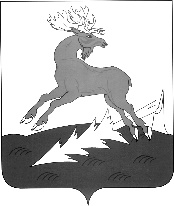 АЛЕКСЕЕВСКМУНИЦИПАЛЬ РАЙОНЫНЫҢБАШКАРМА КОМИТЕТЫТАТАРСТАН РЕСПУБЛИКАСЫПОСТАНОВЛЕНИЕ26.09.2018п.г.т.АлексеевскоеКАРАР       № 334